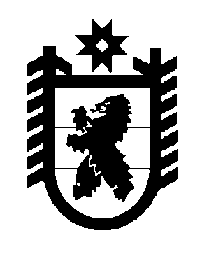 Российская Федерация Республика Карелия    ПРАВИТЕЛЬСТВО РЕСПУБЛИКИ КАРЕЛИЯРАСПОРЯЖЕНИЕот  22 августа 2016 года № 648р-Пг. Петрозаводск 1. В целях реализации соглашения о сотрудничестве между Правительством Республики Карелия и обществом с ограниченной ответственностью «Сименс», одобренного распоряжением Правительства Республики Карелия от 6 ноября 2014 года № 681р-П, образовать рабочую группу в следующем составе:2. Организационно-техническое обеспечение деятельности рабочей группы возложить на Министерство строительства, жилищно-коммунального хозяйства и энергетики Республики Карелия.           Глава Республики Карелия                                                                  А.П. Худилайнен    Ширшов И.В.-заместитель Премьер-министра Правительства Республики Карелия, руководитель рабочей группыКарпилович А.И.  		-директор филиала Общества с ограниченной ответственностью «Сименс» в г. Санкт-Петербурге, соруководитель рабочей группы (по согласованию)Хидишян Е.А.-Министр здравоохранения Республики Карелия, заместитель руководителя рабочей группыЧлены рабочей группы:Члены рабочей группы:Члены рабочей группы:Айрапетов С. Г.-ведущий менеджер департамента «Управление электроэнергией» филиала Общества с ограниченной ответственностью «Сименс» в г. Санкт-Петербурге (по согласованию)Воронин А.В.-ректор федерального государственного бюджетного образовательного учреждения высшего образования «Петрозаводский государственный университет» (по согласованию)Дуленцова М.А.-директор представительства Общества с ограниченной ответственностью «Сименс Финанс» в г. Санкт-Петербурге (по согласованию)Ефремов Д.С.-заместитель генерального директора Общества с ограниченной ответственностью «Сименс Финанс» по Северо-Западному региону (по согласованию)Козлов С.Л.-менеджер по сбыту департамента «Автоматизация и безопасность  зданий» филиала Общества с ограниченной ответственностью «Сименс» в г. Санкт-Петербурге (по согласованию)Мазырко С.С. -заместитель Министра здравоохранения Республики КарелияМарков А.А.-заместитель Председателя Государственного комитета Республики Карелия по дорожному хозяйству, транспорту и связиНикитин И.Г.-ведущий менеджер по сбыту департаментов «Цифровое производство» и «Непрерывное производство и приводы» филиала Общества с ограниченной ответственностью «Сименс» в г. Санкт-Петербурге (по согласованию)Симоненкова Т.А.-руководитель продаж представительства Общества с ограниченной ответственностью «Сименс Финанс» в г. Санкт-Петербурге (по согласованию)Сергеев В.В.-заместитель Министра строительства, жилищно-коммунального хозяйства и энергетики Республики КарелияСоколов И.В.-ведущий менеджер департамента «Управление электроэнергией» филиала Общества с ограниченной ответственностью «Сименс» в г. Санкт-Петербурге (по согласованию).